ОБЪЕКТЫ НЕДВИЖИМОГО ИМУЩЕСТВАОбразовательный процесс в техникуме осуществляется в трех учебных корпусах общей площадью – 18139,3 кв.м.:Главный учебный корпус с учебно-производственными мастерскими – 6110 кв.м.  по адресу ул. Ленина,11/1 Учебно-лабораторные здания – 6110 кв.м.в том числе:учебная – 3536  кв.м.подсобная – 2574 кв.м.площадь общественного питания – 216  кв.м.Спортивный зал – 203 кв.м.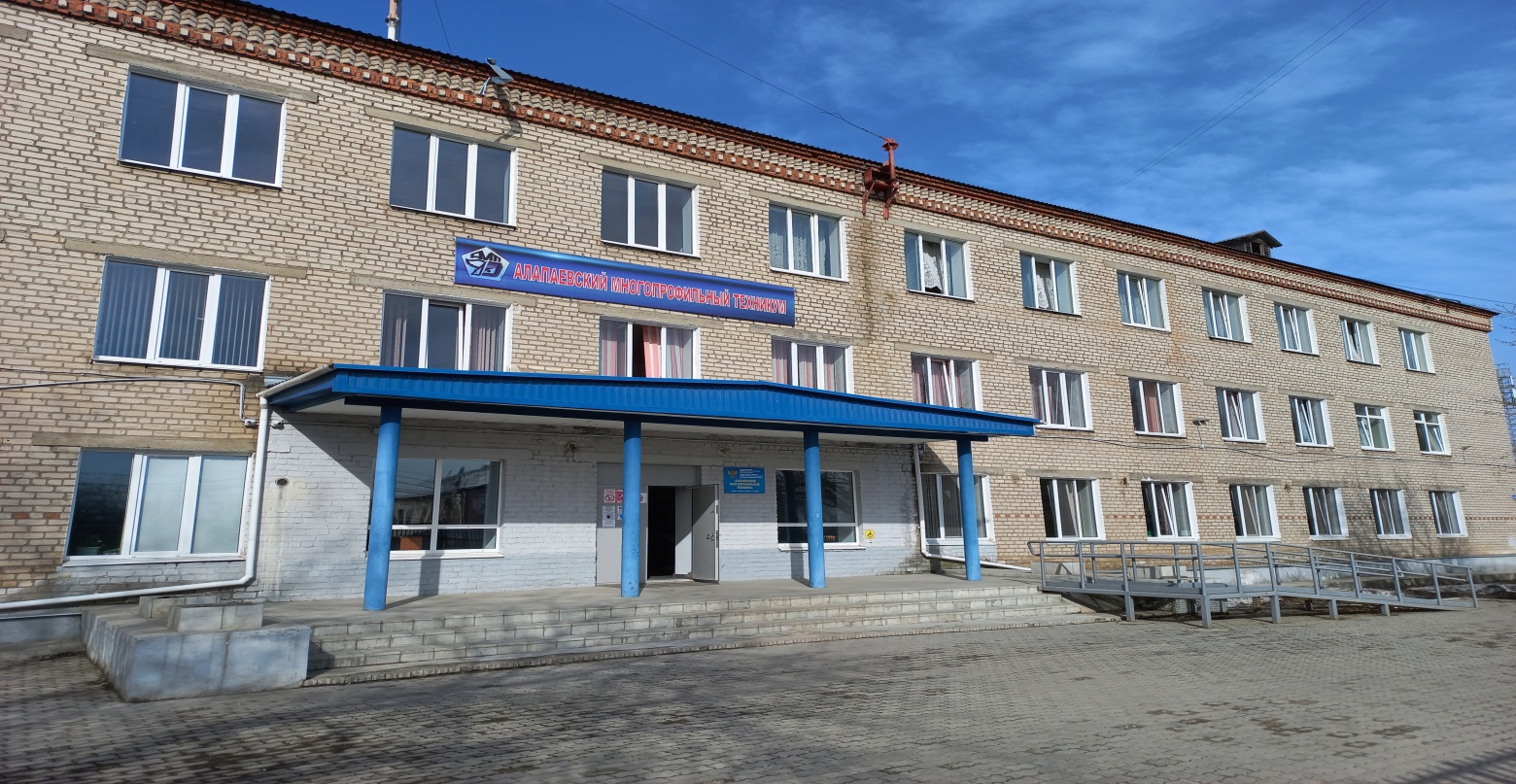 Учебный корпус 1  - 5312,5 кв.м. по адресу ул.Ленина,35Учебно-лабораторные здания – 6406 кв.м.в том числе:учебная – 2975 кв.м.учебно-вспомогательная – 761 кв.м.подсобная – 2670 кв.м.Спортивный зал – 346 кв.м.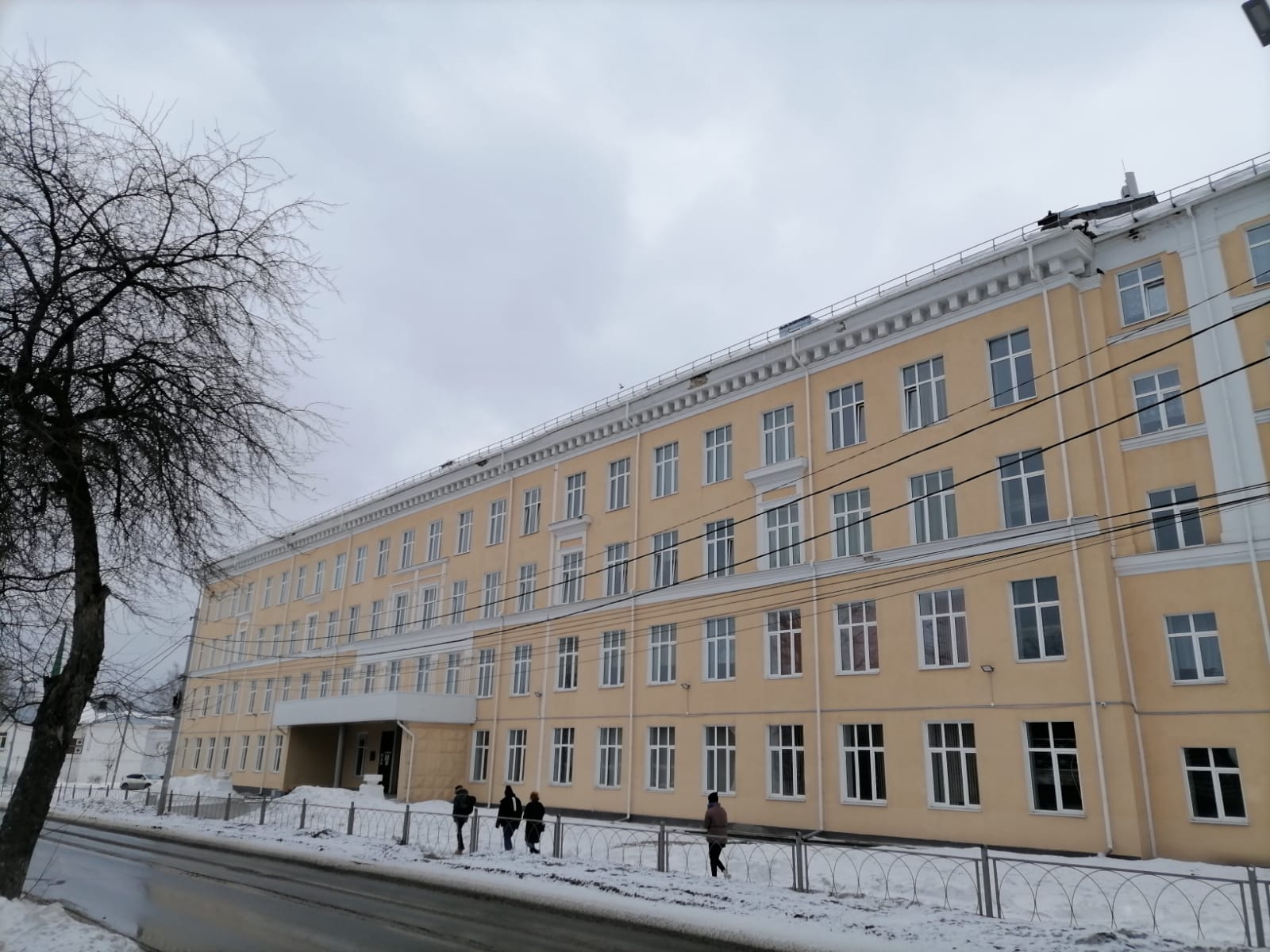 Учебный корпус  2 -   6717 кв. м. – по адресу ул. Павлова,41Учебно-лабораторные здания – 6546 кв.м.из нее:учебная – 4111 кв.м.учебно-вспомогательная – 1245кв.м.подсобная – 1190 кв.м.из нее:площадь общественного питания – 375 кв.м.           Спортивный зал – 490 кв.м.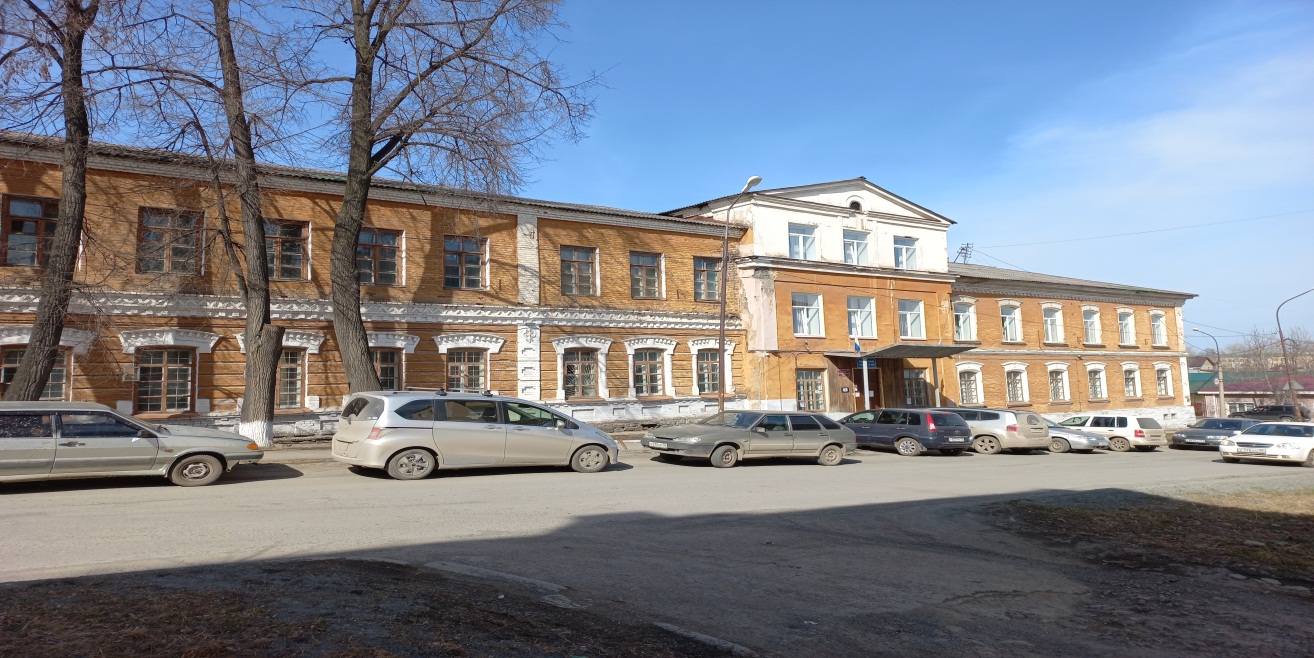 Студенты техникума проживают в общежитиях:Общежитие № 1 на 142 места общей площадью - 2872,9 м2  по адресу  ул. Фрунзе, 23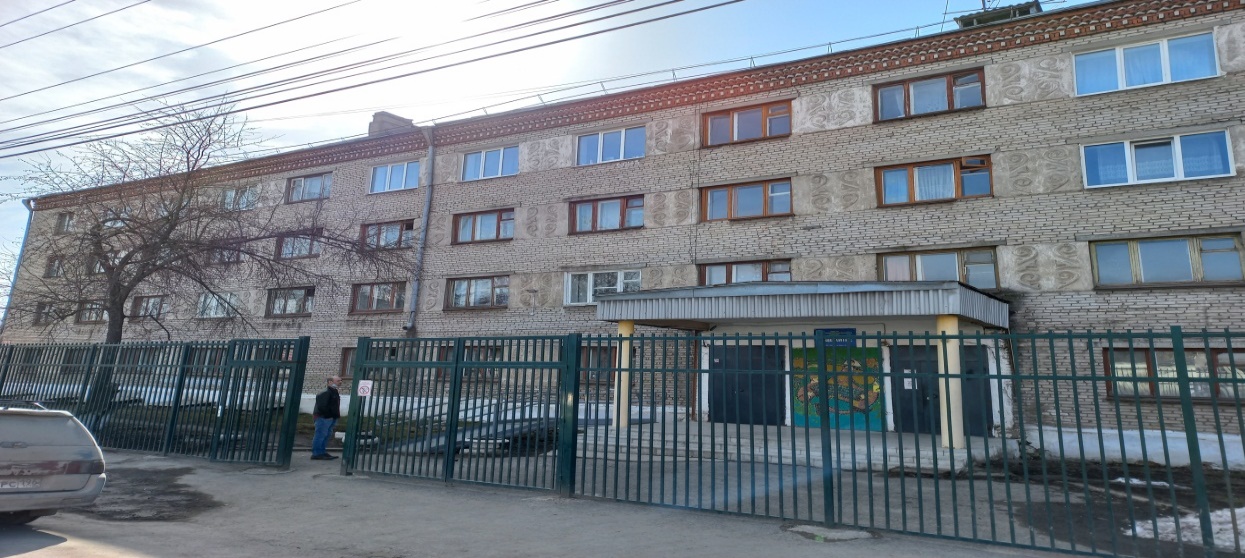 Общежитие  № 2 на 110 мест общей площадью – 3669,7 м2  по адресу  ул. Ленина, 35,корпус 1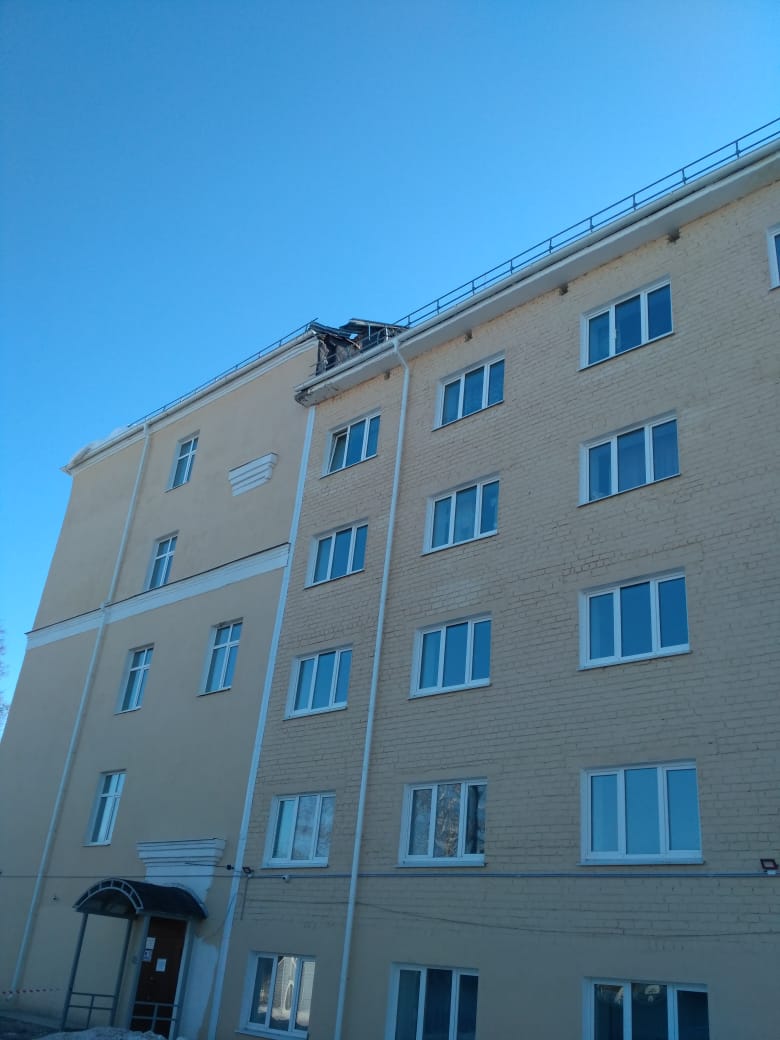 Общежитие  № 3 на 50 мест общей площадью – 2621,5 м2  по адресу  ул. Ленина,44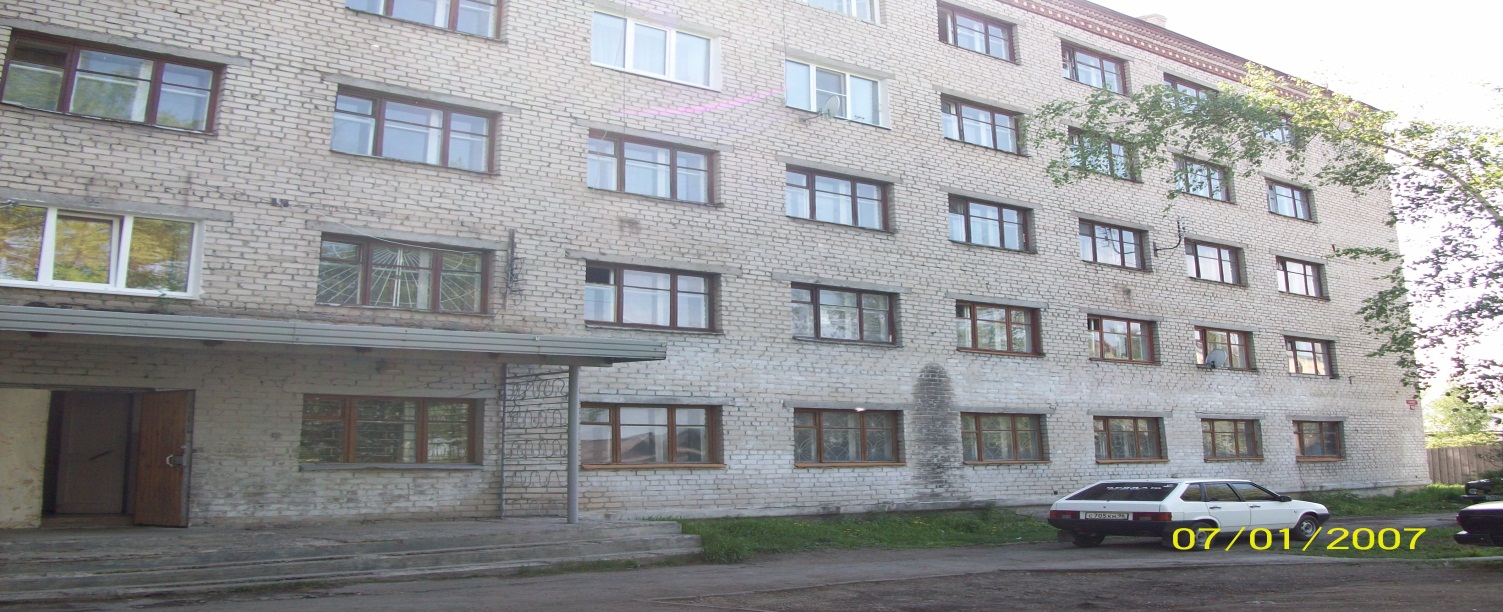 